Publicado en Vigo el 15/10/2021 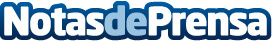 La cadena Brasayleña desembarca en VigoLa cadena prevé concluir el ejercicio con 27 restaurantes repartidos por todo el país, 23 de ellos propiosDatos de contacto:Pura de RojasALLEGRA COMUNICACION91 434 82 29Nota de prensa publicada en: https://www.notasdeprensa.es/la-cadena-brasaylena-desembarca-en-vigo_1 Categorias: Franquicias Gastronomía Galicia Restauración http://www.notasdeprensa.es